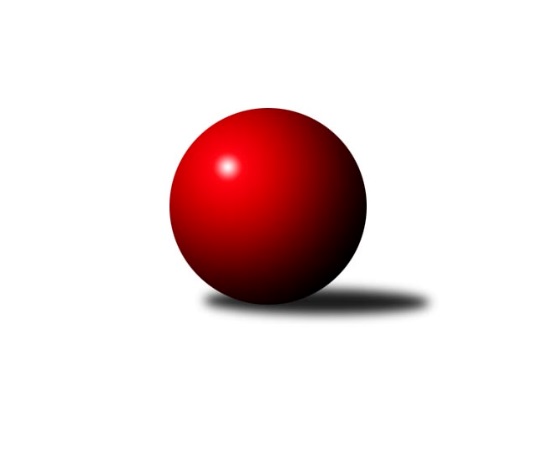 Č.1Ročník 2019/2020	10.5.2024 Okresní přebor Ostrava 2019/2020Statistika 1. kolaTabulka družstev:		družstvo	záp	výh	rem	proh	skore	sety	průměr	body	plné	dorážka	chyby	1.	TJ Unie Hlubina C	1	1	0	0	7.0 : 1.0 	(10.5 : 1.5)	2450	2	1678	772	53	2.	TJ Sokol Bohumín E	1	1	0	0	7.0 : 1.0 	(9.0 : 3.0)	2532	2	1769	763	43	3.	TJ VOKD Poruba C	1	1	0	0	5.5 : 2.5 	(6.0 : 6.0)	2406	2	1675	731	57	4.	SKK Ostrava C	0	0	0	0	0.0 : 0.0 	(0.0 : 0.0)	0	0	0	0	0	5.	TJ Sokol Bohumín F	0	0	0	0	0.0 : 0.0 	(0.0 : 0.0)	0	0	0	0	0	6.	TJ Sokol Bohumín D	0	0	0	0	0.0 : 0.0 	(0.0 : 0.0)	0	0	0	0	0	7.	SKK Ostrava B	1	0	0	1	2.5 : 5.5 	(6.0 : 6.0)	2308	0	1687	621	74	8.	TJ Michalkovice B	1	0	0	1	1.0 : 7.0 	(3.0 : 9.0)	2316	0	1689	627	71	9.	TJ Unie Hlubina E	1	0	0	1	1.0 : 7.0 	(1.5 : 10.5)	2285	0	1632	653	59Tabulka doma:		družstvo	záp	výh	rem	proh	skore	sety	průměr	body	maximum	minimum	1.	TJ Sokol Bohumín E	1	1	0	0	7.0 : 1.0 	(9.0 : 3.0)	2532	2	2532	2532	2.	TJ VOKD Poruba C	1	1	0	0	5.5 : 2.5 	(6.0 : 6.0)	2406	2	2406	2406	3.	TJ Michalkovice B	0	0	0	0	0.0 : 0.0 	(0.0 : 0.0)	0	0	0	0	4.	TJ Sokol Bohumín F	0	0	0	0	0.0 : 0.0 	(0.0 : 0.0)	0	0	0	0	5.	SKK Ostrava C	0	0	0	0	0.0 : 0.0 	(0.0 : 0.0)	0	0	0	0	6.	TJ Sokol Bohumín D	0	0	0	0	0.0 : 0.0 	(0.0 : 0.0)	0	0	0	0	7.	SKK Ostrava B	0	0	0	0	0.0 : 0.0 	(0.0 : 0.0)	0	0	0	0	8.	TJ Unie Hlubina C	0	0	0	0	0.0 : 0.0 	(0.0 : 0.0)	0	0	0	0	9.	TJ Unie Hlubina E	1	0	0	1	1.0 : 7.0 	(1.5 : 10.5)	2285	0	2285	2285Tabulka venku:		družstvo	záp	výh	rem	proh	skore	sety	průměr	body	maximum	minimum	1.	TJ Unie Hlubina C	1	1	0	0	7.0 : 1.0 	(10.5 : 1.5)	2450	2	2450	2450	2.	TJ Sokol Bohumín E	0	0	0	0	0.0 : 0.0 	(0.0 : 0.0)	0	0	0	0	3.	TJ Sokol Bohumín F	0	0	0	0	0.0 : 0.0 	(0.0 : 0.0)	0	0	0	0	4.	SKK Ostrava C	0	0	0	0	0.0 : 0.0 	(0.0 : 0.0)	0	0	0	0	5.	TJ Sokol Bohumín D	0	0	0	0	0.0 : 0.0 	(0.0 : 0.0)	0	0	0	0	6.	TJ VOKD Poruba C	0	0	0	0	0.0 : 0.0 	(0.0 : 0.0)	0	0	0	0	7.	TJ Unie Hlubina E	0	0	0	0	0.0 : 0.0 	(0.0 : 0.0)	0	0	0	0	8.	SKK Ostrava B	1	0	0	1	2.5 : 5.5 	(6.0 : 6.0)	2308	0	2308	2308	9.	TJ Michalkovice B	1	0	0	1	1.0 : 7.0 	(3.0 : 9.0)	2316	0	2316	2316Tabulka podzimní části:		družstvo	záp	výh	rem	proh	skore	sety	průměr	body	doma	venku	1.	TJ Unie Hlubina C	1	1	0	0	7.0 : 1.0 	(10.5 : 1.5)	2450	2 	0 	0 	0 	1 	0 	0	2.	TJ Sokol Bohumín E	1	1	0	0	7.0 : 1.0 	(9.0 : 3.0)	2532	2 	1 	0 	0 	0 	0 	0	3.	TJ VOKD Poruba C	1	1	0	0	5.5 : 2.5 	(6.0 : 6.0)	2406	2 	1 	0 	0 	0 	0 	0	4.	SKK Ostrava C	0	0	0	0	0.0 : 0.0 	(0.0 : 0.0)	0	0 	0 	0 	0 	0 	0 	0	5.	TJ Sokol Bohumín F	0	0	0	0	0.0 : 0.0 	(0.0 : 0.0)	0	0 	0 	0 	0 	0 	0 	0	6.	TJ Sokol Bohumín D	0	0	0	0	0.0 : 0.0 	(0.0 : 0.0)	0	0 	0 	0 	0 	0 	0 	0	7.	SKK Ostrava B	1	0	0	1	2.5 : 5.5 	(6.0 : 6.0)	2308	0 	0 	0 	0 	0 	0 	1	8.	TJ Michalkovice B	1	0	0	1	1.0 : 7.0 	(3.0 : 9.0)	2316	0 	0 	0 	0 	0 	0 	1	9.	TJ Unie Hlubina E	1	0	0	1	1.0 : 7.0 	(1.5 : 10.5)	2285	0 	0 	0 	1 	0 	0 	0Tabulka jarní části:		družstvo	záp	výh	rem	proh	skore	sety	průměr	body	doma	venku	1.	TJ Michalkovice B	0	0	0	0	0.0 : 0.0 	(0.0 : 0.0)	0	0 	0 	0 	0 	0 	0 	0 	2.	TJ Sokol Bohumín E	0	0	0	0	0.0 : 0.0 	(0.0 : 0.0)	0	0 	0 	0 	0 	0 	0 	0 	3.	TJ Sokol Bohumín F	0	0	0	0	0.0 : 0.0 	(0.0 : 0.0)	0	0 	0 	0 	0 	0 	0 	0 	4.	SKK Ostrava C	0	0	0	0	0.0 : 0.0 	(0.0 : 0.0)	0	0 	0 	0 	0 	0 	0 	0 	5.	TJ Sokol Bohumín D	0	0	0	0	0.0 : 0.0 	(0.0 : 0.0)	0	0 	0 	0 	0 	0 	0 	0 	6.	TJ VOKD Poruba C	0	0	0	0	0.0 : 0.0 	(0.0 : 0.0)	0	0 	0 	0 	0 	0 	0 	0 	7.	TJ Unie Hlubina C	0	0	0	0	0.0 : 0.0 	(0.0 : 0.0)	0	0 	0 	0 	0 	0 	0 	0 	8.	TJ Unie Hlubina E	0	0	0	0	0.0 : 0.0 	(0.0 : 0.0)	0	0 	0 	0 	0 	0 	0 	0 	9.	SKK Ostrava B	0	0	0	0	0.0 : 0.0 	(0.0 : 0.0)	0	0 	0 	0 	0 	0 	0 	0 Zisk bodů pro družstvo:		jméno hráče	družstvo	body	zápasy	v %	dílčí body	sety	v %	1.	Jiří Břeska 	TJ Unie Hlubina C 	1	/	1	(100%)	2	/	2	(100%)	2.	Tomáš Polášek 	SKK Ostrava B 	1	/	1	(100%)	2	/	2	(100%)	3.	Jiří Koloděj 	SKK Ostrava B 	1	/	1	(100%)	2	/	2	(100%)	4.	Michaela Černá 	TJ Unie Hlubina C 	1	/	1	(100%)	2	/	2	(100%)	5.	Martin Gužík 	TJ Unie Hlubina C 	1	/	1	(100%)	2	/	2	(100%)	6.	Jáchym Kratoš 	TJ VOKD Poruba C 	1	/	1	(100%)	2	/	2	(100%)	7.	Richard Šimek 	TJ VOKD Poruba C 	1	/	1	(100%)	2	/	2	(100%)	8.	Andrea Rojová 	TJ Sokol Bohumín E 	1	/	1	(100%)	2	/	2	(100%)	9.	Rudolf Riezner 	TJ Unie Hlubina C 	1	/	1	(100%)	2	/	2	(100%)	10.	Lubomír Richter 	TJ Sokol Bohumín E 	1	/	1	(100%)	2	/	2	(100%)	11.	Lukáš Modlitba 	TJ Sokol Bohumín E 	1	/	1	(100%)	2	/	2	(100%)	12.	Josef Navalaný 	TJ Unie Hlubina C 	1	/	1	(100%)	1.5	/	2	(75%)	13.	Antonín Chalcář 	TJ VOKD Poruba C 	1	/	1	(100%)	1	/	2	(50%)	14.	David Zahradník 	TJ Sokol Bohumín E 	1	/	1	(100%)	1	/	2	(50%)	15.	Daniel Herák 	TJ Unie Hlubina E 	1	/	1	(100%)	1	/	2	(50%)	16.	Miroslava Ševčíková 	TJ Sokol Bohumín E 	1	/	1	(100%)	1	/	2	(50%)	17.	Michal Borák 	TJ Michalkovice B 	1	/	1	(100%)	1	/	2	(50%)	18.	Jiří Adamus 	TJ VOKD Poruba C 	0.5	/	1	(50%)	1	/	2	(50%)	19.	Miroslav Koloděj 	SKK Ostrava B 	0.5	/	1	(50%)	1	/	2	(50%)	20.	Jan Ščerba 	TJ Michalkovice B 	0	/	1	(0%)	1	/	2	(50%)	21.	Martin Ševčík 	TJ Sokol Bohumín E 	0	/	1	(0%)	1	/	2	(50%)	22.	Josef Jurášek 	TJ Michalkovice B 	0	/	1	(0%)	1	/	2	(50%)	23.	Ondřej Valošek 	TJ Unie Hlubina C 	0	/	1	(0%)	1	/	2	(50%)	24.	Rostislav Hrbáč 	SKK Ostrava B 	0	/	1	(0%)	1	/	2	(50%)	25.	Veronika Rybářová 	TJ Unie Hlubina E 	0	/	1	(0%)	0.5	/	2	(25%)	26.	Jaroslav Hrabuška 	TJ VOKD Poruba C 	0	/	1	(0%)	0	/	2	(0%)	27.	Blažena Kolodějová 	SKK Ostrava B 	0	/	1	(0%)	0	/	2	(0%)	28.	Pavel Gerlich 	SKK Ostrava B 	0	/	1	(0%)	0	/	2	(0%)	29.	Ladislav Šústal 	TJ Unie Hlubina E 	0	/	1	(0%)	0	/	2	(0%)	30.	Jiří Franek 	TJ Michalkovice B 	0	/	1	(0%)	0	/	2	(0%)	31.	David Teichman 	TJ Michalkovice B 	0	/	1	(0%)	0	/	2	(0%)	32.	Radek Říman 	TJ Michalkovice B 	0	/	1	(0%)	0	/	2	(0%)	33.	Jan Petrovič 	TJ Unie Hlubina E 	0	/	1	(0%)	0	/	2	(0%)	34.	Pavel Rybář 	TJ Unie Hlubina E 	0	/	1	(0%)	0	/	2	(0%)	35.	Radovan Kysučan 	TJ Unie Hlubina E 	0	/	1	(0%)	0	/	2	(0%)	36.	Roman Klímek 	TJ VOKD Poruba C 	0	/	1	(0%)	0	/	2	(0%)Průměry na kuželnách:		kuželna	průměr	plné	dorážka	chyby	výkon na hráče	1.	TJ Sokol Bohumín, 1-4	2424	1729	695	57.0	(404.0)	2.	TJ Unie Hlubina, 1-2	2367	1655	712	56.0	(394.6)	3.	TJ VOKD Poruba, 1-4	2357	1681	676	65.5	(392.8)	4.	SKK Ostrava, 1-2	2220	1593	627	59.5	(370.1)	5.	- volno -, 1-4	0	0	0	0.0	(0.0)Nejlepší výkony na kuželnách:TJ Sokol Bohumín, 1-4TJ Sokol Bohumín E	2532	1. kolo	Lukáš Modlitba 	TJ Sokol Bohumín E	473	1. koloTJ Michalkovice B	2316	1. kolo	Miroslava Ševčíková 	TJ Sokol Bohumín E	432	1. kolo		. kolo	Josef Jurášek 	TJ Michalkovice B	431	1. kolo		. kolo	Andrea Rojová 	TJ Sokol Bohumín E	423	1. kolo		. kolo	Lubomír Richter 	TJ Sokol Bohumín E	422	1. kolo		. kolo	David Zahradník 	TJ Sokol Bohumín E	400	1. kolo		. kolo	Jan Ščerba 	TJ Michalkovice B	394	1. kolo		. kolo	Michal Borák 	TJ Michalkovice B	385	1. kolo		. kolo	Martin Ševčík 	TJ Sokol Bohumín E	382	1. kolo		. kolo	Jiří Franek 	TJ Michalkovice B	382	1. koloTJ Unie Hlubina, 1-2TJ Unie Hlubina C	2450	1. kolo	Martin Gužík 	TJ Unie Hlubina C	443	1. koloTJ Unie Hlubina E	2285	1. kolo	Rudolf Riezner 	TJ Unie Hlubina C	436	1. kolo		. kolo	Radovan Kysučan 	TJ Unie Hlubina E	423	1. kolo		. kolo	Michaela Černá 	TJ Unie Hlubina C	408	1. kolo		. kolo	Josef Navalaný 	TJ Unie Hlubina C	402	1. kolo		. kolo	Veronika Rybářová 	TJ Unie Hlubina E	396	1. kolo		. kolo	Jiří Břeska 	TJ Unie Hlubina C	394	1. kolo		. kolo	Jan Petrovič 	TJ Unie Hlubina E	379	1. kolo		. kolo	Pavel Rybář 	TJ Unie Hlubina E	373	1. kolo		. kolo	Daniel Herák 	TJ Unie Hlubina E	370	1. koloTJ VOKD Poruba, 1-4TJ VOKD Poruba C	2406	1. kolo	Jiří Koloděj 	SKK Ostrava B	425	1. koloSKK Ostrava B	2308	1. kolo	Tomáš Polášek 	SKK Ostrava B	414	1. kolo		. kolo	Roman Klímek 	TJ VOKD Poruba C	413	1. kolo		. kolo	Jaroslav Hrabuška 	TJ VOKD Poruba C	411	1. kolo		. kolo	Jáchym Kratoš 	TJ VOKD Poruba C	408	1. kolo		. kolo	Miroslav Koloděj 	SKK Ostrava B	400	1. kolo		. kolo	Jiří Adamus 	TJ VOKD Poruba C	400	1. kolo		. kolo	Richard Šimek 	TJ VOKD Poruba C	387	1. kolo		. kolo	Antonín Chalcář 	TJ VOKD Poruba C	387	1. kolo		. kolo	Rostislav Hrbáč 	SKK Ostrava B	375	1. koloSKK Ostrava, 1-2SKK Ostrava C	2311	1. kolo	Michal Blinka 	SKK Ostrava C	411	1. koloTJ Sokol Bohumín F	2130	1. kolo	Martin Futerko 	SKK Ostrava C	399	1. kolo		. kolo	Ladislav Štafa 	TJ Sokol Bohumín F	392	1. kolo		. kolo	Oldřich Stolařík 	SKK Ostrava C	390	1. kolo		. kolo	Pavlína Krayzelová 	TJ Sokol Bohumín F	385	1. kolo		. kolo	František Deingruber 	SKK Ostrava C	379	1. kolo		. kolo	Vladimír Sládek 	TJ Sokol Bohumín F	375	1. kolo		. kolo	Miroslav Futerko 	SKK Ostrava C	373	1. kolo		. kolo	Petr Lembard 	TJ Sokol Bohumín F	367	1. kolo		. kolo	Miroslav Futerko 	SKK Ostrava C	359	1. kolo- volno -, 1-4Četnost výsledků:	7.0 : 1.0	1x	6.0 : 2.0	1x	5.5 : 2.5	1x	1.0 : 7.0	1x